Gesuch um Aufbruchbewilligungfür Grabarbeiten in Gemeindestrassen und im öffentlichen GrundBeilagen: Weisung für Grabarbeiten auf Gemeindestrassen (SN 640 535c)Pläne mit Genehmigungshinweis, falls im Doppel eingereichtGrundsatz: Die Strassen sind fachgerecht aufzubrechen und wieder instand zustellen. Ebenso sind Markierungen und übrige Farbflächen wieder zu ergänzen.Es gelten die Ausführungsvorschriften nach SN 640 535c.Die neue Fundationsschicht muss mindestens so stark und frostsicher sein wie die bestehende Fundationsschicht. Die Gemeinde behält sich vor ME-Plattendruckversuche zu verlangen. Der ME1-Wert hat bei Gemeindestrassen 1. und 2. Klasse 100 MN/m2 zu erreichen, 80 MN/m2 bei 3. Klasse. Die Kosten hat in jedem Fall der Verursacher zu tragen.Nach den Auffüllungs- und Verdichtungsarbeiten ist bei der Adligenswiler- und Schlösslistrasse eine provisorische Tragschicht / Binderschicht (ACT / ACB) bis OK Deckbelag einzubauen (keine zementgebundenen Schichten). Zu einem späteren Zeitpunkt ist der Belag 3 bis 4 cm abzufräsen und ein definitiver Deckbelag einzubauen. Bei den übrigen Gemeindestrassen kann der Deckbelag gleichzeitig eingebaut werden, sofern es die Witterungsbedingungen zulassen. Ansonsten sind Belagsrampen vorzusehen und der Deckbelag ohne Aufforderung bei einem günstigen Zeitpunkt einzubauen.Bei nicht fachgerecht ausgeführten Grab- und Belagsarbeiten in der Auswirkung von Setzungen und Belagsmängeln, verlangt die Gemeinde innerhalb der Garantiefristen gemäss SIA 118 die Behebung der Mängel. Die Mängelrechte verjähren fünf Jahre nach Abnahme der Belagsarbeiten.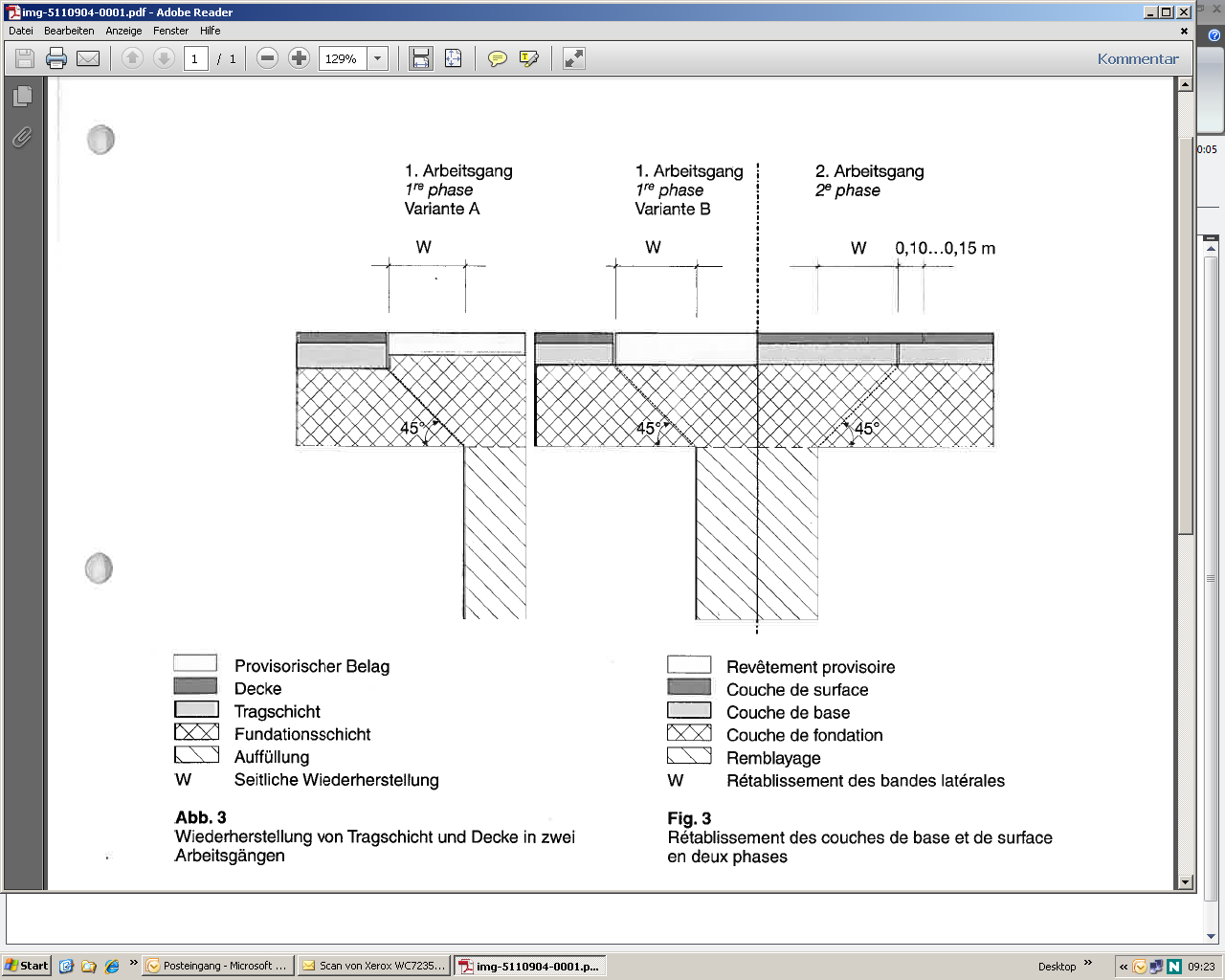 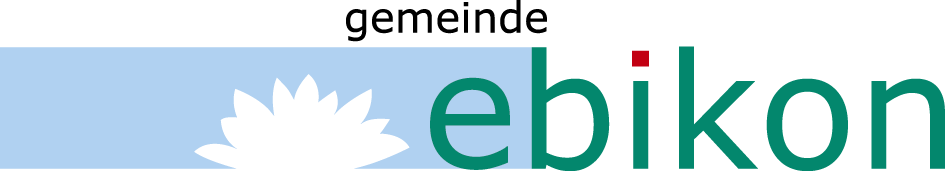 Angaben durch GesuchstellerAngaben durch GesuchstellerAngaben durch GesuchstellerAngaben durch GesuchstellerAuftragsnummer:…………………………Bauherrschaft…………………………Bauleitung…………………………Kontaktperson…………………………Kontaktperson…………………………Adresse……………………………………………………PLZ Ort……………………………………………………Telefon…………………………Telefon…………………………E-Mail…………………………E-Mail…………………………Tiefbauunternehmung…………………………Belagsunternehmung…………………………Kontaktperson…………………………Kontaktperson…………………………Telefon…………………………Telefon…………………………E-Mail…………………………E-Mail…………………………Angaben zu den geplanten BauarbeitenAngaben zu den geplanten BauarbeitenAngaben zu den geplanten BauarbeitenAngaben zu den geplanten BauarbeitenAdresse…………………………Grundstücknummer …………………………Bauzweck…………………………Bauumfang…………………………Baubeginn…………………………Bauende…………………………Gesuchunterlagen Situationsplan 1:500Absperrung Strasse nicht notwendig
 notwendigAbsperrung Trottoir nicht notwendig
 notwendigBestätigung des Gesuchstellers / SicherungsmassnahmenBestätigung des Gesuchstellers / SicherungsmassnahmenBestätigung des Gesuchstellers / SicherungsmassnahmenBestätigung des Gesuchstellers / SicherungsmassnahmenBestätigung des Gesuchstellers / SicherungsmassnahmenBestätigung des Gesuchstellers / SicherungsmassnahmenDer unterzeichnende Gesuchsteller hat von den Sicherungsmassnahmen (Normenblatt SN 640 886) Kenntnis genommen. Er erklärt sich bereit, jegliche Haftung für Folgen und Schäden gegenüber der Gemeinde und Drittpersonen zu übernehmen. Die Strasse ist steht’s sauber zu halten. Bei Verunreinigungen muss diese durch den Verursacher unverzüglich gesäubert werden, um Unfallgefahren zu vermeiden. Bis zur Fertigstellung der Belagsarbeiten darf die Signalisation nicht entfernt werden.Der unterzeichnende Gesuchsteller hat von den Sicherungsmassnahmen (Normenblatt SN 640 886) Kenntnis genommen. Er erklärt sich bereit, jegliche Haftung für Folgen und Schäden gegenüber der Gemeinde und Drittpersonen zu übernehmen. Die Strasse ist steht’s sauber zu halten. Bei Verunreinigungen muss diese durch den Verursacher unverzüglich gesäubert werden, um Unfallgefahren zu vermeiden. Bis zur Fertigstellung der Belagsarbeiten darf die Signalisation nicht entfernt werden.Der unterzeichnende Gesuchsteller hat von den Sicherungsmassnahmen (Normenblatt SN 640 886) Kenntnis genommen. Er erklärt sich bereit, jegliche Haftung für Folgen und Schäden gegenüber der Gemeinde und Drittpersonen zu übernehmen. Die Strasse ist steht’s sauber zu halten. Bei Verunreinigungen muss diese durch den Verursacher unverzüglich gesäubert werden, um Unfallgefahren zu vermeiden. Bis zur Fertigstellung der Belagsarbeiten darf die Signalisation nicht entfernt werden.Der unterzeichnende Gesuchsteller hat von den Sicherungsmassnahmen (Normenblatt SN 640 886) Kenntnis genommen. Er erklärt sich bereit, jegliche Haftung für Folgen und Schäden gegenüber der Gemeinde und Drittpersonen zu übernehmen. Die Strasse ist steht’s sauber zu halten. Bei Verunreinigungen muss diese durch den Verursacher unverzüglich gesäubert werden, um Unfallgefahren zu vermeiden. Bis zur Fertigstellung der Belagsarbeiten darf die Signalisation nicht entfernt werden.Der unterzeichnende Gesuchsteller hat von den Sicherungsmassnahmen (Normenblatt SN 640 886) Kenntnis genommen. Er erklärt sich bereit, jegliche Haftung für Folgen und Schäden gegenüber der Gemeinde und Drittpersonen zu übernehmen. Die Strasse ist steht’s sauber zu halten. Bei Verunreinigungen muss diese durch den Verursacher unverzüglich gesäubert werden, um Unfallgefahren zu vermeiden. Bis zur Fertigstellung der Belagsarbeiten darf die Signalisation nicht entfernt werden.Der unterzeichnende Gesuchsteller hat von den Sicherungsmassnahmen (Normenblatt SN 640 886) Kenntnis genommen. Er erklärt sich bereit, jegliche Haftung für Folgen und Schäden gegenüber der Gemeinde und Drittpersonen zu übernehmen. Die Strasse ist steht’s sauber zu halten. Bei Verunreinigungen muss diese durch den Verursacher unverzüglich gesäubert werden, um Unfallgefahren zu vermeiden. Bis zur Fertigstellung der Belagsarbeiten darf die Signalisation nicht entfernt werden.Ort / Datum……………………………………………………Der Gesuchsteller……………………………………………………BewilligungBewilligungBewilligungBewilligungBewilligungBewilligungDie Zustimmung zur Ausführung der genannten Grabarbeiten in Gemeindestrassen und im öffentlichen Grund wird unter den festgelegten Auflagen und Bedingungen (vgl. Rückseite) erteilt.Die Zustimmung zur Ausführung der genannten Grabarbeiten in Gemeindestrassen und im öffentlichen Grund wird unter den festgelegten Auflagen und Bedingungen (vgl. Rückseite) erteilt.Die Zustimmung zur Ausführung der genannten Grabarbeiten in Gemeindestrassen und im öffentlichen Grund wird unter den festgelegten Auflagen und Bedingungen (vgl. Rückseite) erteilt.Die Zustimmung zur Ausführung der genannten Grabarbeiten in Gemeindestrassen und im öffentlichen Grund wird unter den festgelegten Auflagen und Bedingungen (vgl. Rückseite) erteilt.Die Zustimmung zur Ausführung der genannten Grabarbeiten in Gemeindestrassen und im öffentlichen Grund wird unter den festgelegten Auflagen und Bedingungen (vgl. Rückseite) erteilt.Die Zustimmung zur Ausführung der genannten Grabarbeiten in Gemeindestrassen und im öffentlichen Grund wird unter den festgelegten Auflagen und Bedingungen (vgl. Rückseite) erteilt.Ebikon / Datum……………………………………………………Bauabteilung Tiefbau……………………………………………………Auflagen und BedingungenAuflagen und Bedingungen1.Privat betroffene Grundstückseigentümer sind informiert und haben dem Bauvorhaben zugestimmt.2.Die Bauherrschaft hat sich vor der Inangriffnahme der Arbeiten bei dem zuständigen Werkseigentümer über Leitungsprojekte und über die im Bereiche der Grabarbeiten vorhanden Leitungen  (Strom, Datenkabel, Gas, Kanalisation etc.) zu erkundigen.3.Die einschlägigen Normen und Vorschriften von VSS, SIA und SUVA sind einzuhalten. Gesperrte Strassen und Abfallsammelstellen sind frühzeitig zu melden an: hanspeter.degen@real-luzern.ch.4.Die Belagsinstandsetzungsarbeiten sind vor der Ausführung zwischen Belagsunternehmer und Abteilung Tiefbau Gemeinde Ebikon vor Ort abzugrenzen. Bei Rad- und Gehwegen ist der Belag auf der ganzen Breite zu ersetzen.5.Nach Ausführung der Belagsarbeiten ist die Abteilung Tiefbau Gemeinde Ebikon zur Abnahme aufzubieten.6.Die definitive Belagsinstandstellung sowie die Markierungsergänzungen sind unter Berücksichtigung von Witterung und Temperatur auszuführen.7.Die Abteilung Tiefbau ist nach Abschluss aller Arbeiten zur Schlussprüfung aufzubieten.8.Die Garantiefrist (Rügefrist) beginnt mit dem Tag der Abnahme zu laufen und beträgt zwei Jahre. Die Mängelrechte nach Ablauf der Garantiefrist verjähren ab Datum der Schlussprüfung gemäss SIA 118 nach fünf Jahren.9.Die Aufbruchbewilligung ist zwei Wochen vor Baubeginn der Bauabteilung Ebikon zuzustellen. Fertigabnahme nach Punkt 5Fertigabnahme nach Punkt 5Fertigabnahme nach Punkt 5Fertigabnahme nach Punkt 5 ohne Mängel ohne Mängel mit Mängel mit MängelDie Mängel müssen bis am ………………...… behoben und der Tiefbauabteilung zur Nachkontrolle angemeldet werden.Die Mängel müssen bis am ………………...… behoben und der Tiefbauabteilung zur Nachkontrolle angemeldet werden.Die Mängel müssen bis am ………………...… behoben und der Tiefbauabteilung zur Nachkontrolle angemeldet werden.Die Mängel müssen bis am ………………...… behoben und der Tiefbauabteilung zur Nachkontrolle angemeldet werden.Datum Bauherrschaft…………………………Bauabteilung Tiefbau…………………………
Datum Nachkontrolle…………………………Kontrolliert durch…………………………Schlussprüfung nach Punkt 7Schlussprüfung nach Punkt 7Schlussprüfung nach Punkt 7Schlussprüfung nach Punkt 7 ohne Mängel ohne Mängel mit Mängel mit MängelDie Mängel müssen bis am ………………...… behoben und der Tiefbauabteilung zur Nachkontrolle angemeldet werden.Die Mängel müssen bis am ………………...… behoben und der Tiefbauabteilung zur Nachkontrolle angemeldet werden.Die Mängel müssen bis am ………………...… behoben und der Tiefbauabteilung zur Nachkontrolle angemeldet werden.Die Mängel müssen bis am ………………...… behoben und der Tiefbauabteilung zur Nachkontrolle angemeldet werden.Datum Bauherrschaft…………………………Bauabteilung Tiefbau…………………………
Datum Nachkontrolle…………………………Kontrolliert durch…………………………Weisungfür Aufbrucharbeiten in Gemeindestrassen und im öffentlichen Grund